Программавступительного испытания в аспирантуру по направлению 05.06.01 Науки о Земле (Модуль 1)по профилю 25.00.36 Геоэкология (Науки о Земле) Разработчики:Руководитель ООП 					Е.Г. Язиков	Томск 2018ТРЕБОВАНИЯ К УРОВНЮ ПОДГОТОВКИ ПОСТУПАЮЩИХ В АСПИРАНТУРУПрограмма вступительного испытания по профилю подготовки Геоэкология (Науки о Земле)  предназначена для поступающих в аспирантуру в качестве руководящего учебно-методического документа для целенаправленной подготовки к сдаче вступительного испытания. Целью проведения  вступительных испытаний является оценка знаний, готовности и возможности поступающего к освоению программы подготовки в аспирантуре, к самостоятельному выполнению научной работы, подготовке и защите диссертации на соискание ученой степени кандидата наук. Поступающий в аспирантуру должен продемонстрировать высокий уровень практического и теоретического владения материалом вузовского курса по дисциплинам: «Геоэкология», «Экологический мониторинг», «Методы исследования природных сред», «Ландшафтоведение», «Экология горно-добычного производства», «Техногенные системы и экологический риск».СОДЕРЖАНИЕ И СТРУКТУРА ВСТУПИТЕЛЬНОГО ИСПЫТАНИЯПО Профилю геоэкологияВступительный экзамен проводится в форме компьютерного тестирования. Тестирование длится 60 минут без перерывов. Отсчёт времени начинается с момента входа соискателя в тест. Инструктаж, предшествующий тестированию, не входит в указанное время. У каждого тестируемого имеется индивидуальный таймер отсчета. Организаторами предусмотрены стандартные черновики, использование любых других вспомогательных средств запрещено.Тест состоит из 39 тестовых заданий базовой сложности разных типов: с выбором одного или нескольких верных ответов из 3-8 предложенных, на установление верной последовательности, соответствия, с кратким ответом.Распределение заданий в тесте по содержанию представлено в таблице 1.Таблица 1 Структура теста по профилюЭлектрические станции и электроэнергетические системыСПИСОК РЕКОМЕНДОВАННОЙ ЛИТЕРАТУРЫ Основная литератураБарановская Н.В., Усманова Т. В., Матвеенко И.А. Современные проблемы экологии и природопользования: учебное пособие. – Томск: Изд-во ТПУ, 2013. –192 с.Голубев Г.Н. Основы геоэкологии : учебник / Г. Н. Голубев. — 2-е изд., стер.. — Москва: КноРус, 2016. – 351 с.Григорьева И.Ю. Геоэкология: учебное пособие. – Москва: Инфра-М, 2013. – 269 с.Дмитренко В.П. Сотникова Е.В., Черняев А.В. Экологический мониторинг техносферы. – Москва: Лань, 2012. – 368 с.Короновский Н.В., Брянцева Г.В., Ясаманов Н.А. Геоэкология. — Москва: Академия, 2013. – 384 с.Ясовеев М.Г., Стреха Н.Л., Шевцова Н.С. Методика геоэкологических исследований : уч. пособие/под ред. М.Г. Ясовеева. – Москва; Минск: Инфра-М Новое знание, 2014. – 292 с.Дополнительная литератураВальков В.Ф., Казеев К.Ш., Колесников С.И. Почвоведение: учебник для вузов. – М.: ИКЦ «МарТ», Ростов н/Д: Изд центр «МарТ», 2006. – 496 с. Вернадский В.И. Биосфера. Избранные сочинения, т.5.- М.: Издательство АН СССР, –1960.Вернадский В.И. Живое вещество // Живое вещество и биосфера – М., “Наука”, 1994. – 314 c.Волостнов А.В. Методы исследования радиоактивных руд и минералов: учебное пособие. – Томск, Изд-во ТПУ, 2010. – 162 с.Геохимия ландшафтов и география почв. / Под ред. Н.С. Касимова и М.И. Герасимовой. – Смоленск: Ойкумена, 2002. – 456 с.Казначеев В.П. и др. Ноосферная экология и экономика человека. - Новосибирск, 2005. –448 с.Николаев С.М. Чрезвычайные ситуации и экологические проблемы. – Новосибирск, изд-во «Гео», 2007. – 234 с.Николаев С.М. Экология и здоровье. – Новосибирск – Томск, 2008. - 241 с.Осипова Н.А. Техногенные системы и экологический риск: учебное пособие. – Томск, Изд-во ТПУ, 2-е изд., 2008. – 111 с. Перельман А.И. Геохимия: учебное пособие. – М.: Высш. школа, 1979. – 423 с. Поцелуев А.А., Архангельский В.В. Дистанционные методы исследования окружающей среды: учебное пособие для вузов. – Томск, STT, 2001. – 184 с. Рихванов Л.П. Радиоактивные элементы в окружающей среде и проблемы радиоэкологии: учебное пособие. – Томск: STT, 2009. –430 с. Соболева Н.П., Язиков Е.Г. Ландшафтоведение: учебное пособие. – Томск, Изд-во ТПУ, 2010. – 184 с. Экологические функции литосферы /В. Т. Трофимов, Д. Г. Зилинг, Т. А. Барабошкина и др.; под ред. В. Т. Трофимова - М., изд-во МГУ, 2000. – 432 с. Язиков Е.Г., Шатилов А.Ю. Геоэкологический мониторинг: учебное пособие. – Томск: Изд-во ТПУ, 2-е изд., 2008. – 276 с.ОБРАБОТКА РЕЗУЛЬТАТОВ Проверка правильности выполнения заданий всех частей производится автоматически по эталонам, хранящимся в системе тестирования. Таблица перевода итогового балла в литерную и традиционную оценку                                                                                                                              Таблица 2МИНИСТЕРСТВО НАУКИ И ВЫСШЕГО ОБРАЗОВАНИЯ РОССИЙСКОЙ ФЕДЕРАЦИИ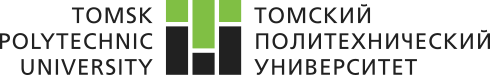 федеральное государственное автономное образовательное учреждение высшего образования«НАЦИОНАЛЬНЫЙ ИССЛЕДОВАТЕЛЬСКИЙТОМСКИЙ ПОЛИТЕХНИЧЕСКИЙ УНИВЕРСИТЕТ»УТВЕРЖДАЮДиректор ИШПР    			   А.С. Боев«	» 			 2018 г.№ Модуль тестаСодержательный блок (Контролируемая тема)Кол-во заданий в билетеМаксимальный балл за модульВесовой коэффициентИтоговый балл за экзамен1Геоэкология, экология и ландшафтоведениеБиосфера, ноосфера и техногенез382,561001Геоэкология, экология и ландшафтоведениеЛандшафтоведение, почвоведение, геоурбанистика и экология города 382,561001Геоэкология, экология и ландшафтоведениеЭкосистема, биогеоценоз, популяции и экологиче-ская ниша282,561002Экология горно-добычного производства и мониторинг Геоинформационные и дистанционные системы и  приборы  3162,561002Экология горно-добычного производства и мониторинг Классификация и формы загрязнения, влияние хозяйственной деятельности и охрана атмосферного воздуха3162,561002Экология горно-добычного производства и мониторинг Экологический мониторинг, методика и оценка состояния компонентов природной среды4162,561002Экология горно-добычного производства и мониторинг Влияние горно-добычного производства на окружающую среду, рекультивация нарушенных земель 4162,561002Экология горно-добычного производства и мониторинг Снижение выбросов и сбросов, рациональное использование природных ресурсов2162,561003Геохимия, экспертиза и экологическое нормированиеГеохимия ландшафтов и геосфер, геохимическая классификация элементов 372,561003Геохимия, экспертиза и экологическое нормированиеЭкологическая экспертиза172,561003Геохимия, экспертиза и экологическое нормированиеСанитарно-гигиенические нормативы и механизмы нормирования272,561003Геохимия, экспертиза и экологическое нормированиеКомплексное использование минерального сырья172,561004Методы исследования природных сред, оценки ущерба и экологического рискаМетоды исследования природных сред и метрологические основы аналитических работ282,561004Методы исследования природных сред, оценки ущерба и экологического рискаЭкономические аспекты ликвидации загрязнений, оценка ущерба и оценка воздействия на окружающую среду382,561004Методы исследования природных сред, оценки ущерба и экологического рискаКонцепция риска, природный и техногенный риск382,56100ИТОГОИТОГОИТОГО39392,56100Традиционная оценкаИспользуемая шкала оцениванияИтоговый балл, баллыИтоговый балл, баллынеудовлетворительноF055удовлетворительноE5664удовлетворительноD6569хорошоC7079хорошоВ8089отличноA90100